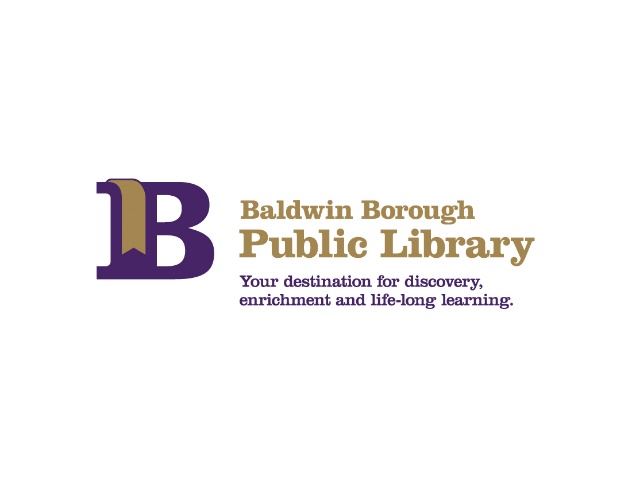 BALDWIN BOROUGH PUBLIC LIBRARYBOARD OF DIRECTORS MEETINGMEETING AGENDAJANUARY 9, 20221	Call to Order2	Public comment on agenda items3	Action Items	a.	Acceptance of December Minutes	b.	Acceptance of November Financials	c.	Acceptance of December Financials	d.	Ratify January Expenses4	Director & Staff Reports5	Leave Request Policy Discussion6	Library Friends Group Discussion7	Discussion on Staff Evaluation and Wage Timeline8	New Business items	Wednesday February 9, 2022		10:00 – 11:00	Site Safety Assessment		11:00 – 12:00 Lecture on Staff Safety Training